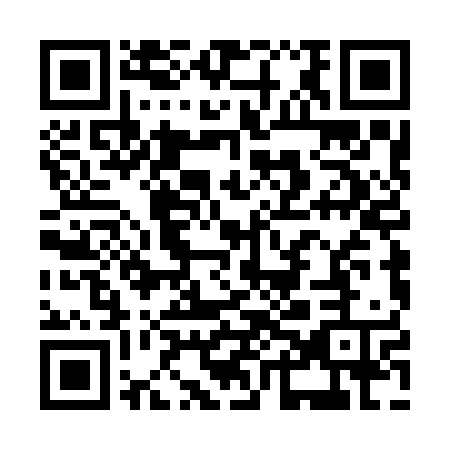 Ramadan times for Benova Lehota, SlovakiaMon 11 Mar 2024 - Wed 10 Apr 2024High Latitude Method: Angle Based RulePrayer Calculation Method: Muslim World LeagueAsar Calculation Method: HanafiPrayer times provided by https://www.salahtimes.comDateDayFajrSuhurSunriseDhuhrAsrIftarMaghribIsha11Mon4:184:186:0411:533:495:425:427:2212Tue4:164:166:0211:533:515:445:447:2413Wed4:144:146:0011:523:525:465:467:2614Thu4:114:115:5811:523:535:475:477:2715Fri4:094:095:5611:523:555:495:497:2916Sat4:074:075:5411:513:565:505:507:3117Sun4:044:045:5211:513:575:525:527:3318Mon4:024:025:4911:513:585:535:537:3419Tue4:004:005:4711:514:005:555:557:3620Wed3:573:575:4511:504:015:565:567:3821Thu3:553:555:4311:504:025:585:587:4022Fri3:533:535:4111:504:035:595:597:4123Sat3:503:505:3911:494:046:016:017:4324Sun3:483:485:3711:494:066:026:027:4525Mon3:453:455:3411:494:076:046:047:4726Tue3:433:435:3211:484:086:066:067:4927Wed3:403:405:3011:484:096:076:077:5028Thu3:383:385:2811:484:106:096:097:5229Fri3:353:355:2611:484:116:106:107:5430Sat3:333:335:2411:474:126:126:127:5631Sun4:304:306:2212:475:147:137:138:581Mon4:284:286:2012:475:157:157:159:002Tue4:254:256:1812:465:167:167:169:023Wed4:234:236:1512:465:177:187:189:044Thu4:204:206:1312:465:187:197:199:065Fri4:174:176:1112:465:197:217:219:086Sat4:154:156:0912:455:207:227:229:107Sun4:124:126:0712:455:217:247:249:128Mon4:094:096:0512:455:227:257:259:149Tue4:074:076:0312:445:237:277:279:1610Wed4:044:046:0112:445:247:287:289:18